HEPTATHLON Dames HEPTATHLON U20 Filles  HEPTATHLON U18 Filles MINIMES FillesB E N J A M I N E S.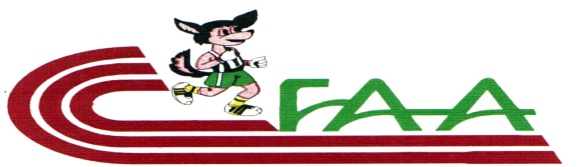 CHAMPIONNAT NATIONAL DES EPREUVES COMBINEES « BOUDIFA HOCINE »Stade de Souk El Tenine les 18 & 19 Mai 2017LABEJAIACLDosNoms et PrénomsD.NClubC.WPoints100 m HHauteurPoids200mLongueurJavelot800m01724SAADI    Kenza11.04.92AMCB064270Perf
Pts
VV14.668872.11.546668.9846327.256911.65.66747+2.421.013082.45.8050802726AGGOUNE Lynda31.12.89RBS063780Perf
Pts
VV16.726282.11.364709.5149729.105471.64.46418+0.237.926272.38.2759303728AIT ARAB  SONIA29.01.88ACSA063716Perf
Pts
VV16.936042.11.334397.8639028.965571.65.08581+1.928.154422.29.2370304720AINOUCHE Aniya22.02.97GSP163693Perf
Pts
VV16.396672.11.425348.2841728.935591.64.94543+2.321.283132.32.6966005729BENAMEUR Narimene19.03.92APAT073381Perf
Pts
VV16.636392.11.334397.6937927.846431.64.59451+2.321.313132.44.9751706723LAARBI PACHA  Nedjma15.01.95ESA062909Perf
Pts
VV19.083832.11.304097.9139431.164041.64.17347+0.825.373892.39.1658307725BENGHANEM  Asma26.06.95MBB061991Perf
Pts
VV19.743242.11.243505.9827031.623751.63.98303+2.59.23923.10.11277NC725CHEROUDI   Nada20.11.87MAC25DNSPerf
Pts
VVDNS//////NC727OUTEMZABET Lydia08.02.97RBS06DNSPerf
Pts
VVDNS//////.CHAMPIONNAT NATIONAL DES EPREUVES COMBINEES « BOUDIFA HOCINE »Stade de Souk El Tenine les 18 & 19 Mai 2017LABEJAIACLDosNoms et PrénomsD.NClubC.WPoints100 m HHauteurPoids200mLongueurJavelot800m01757BENHADJA Afaf10.02.99GSP164192Perf
Pts
VV17.984911.91.577018.7644926.397631.45.20614+2.530.064782.29.7969602754AMEUR Manel Khadidja10.07.99ACW164007Perf
Pts
VV15.517751.91.607366.9833428.306071.45.28637+3.222.243312.38.7958703755AISSANI Yasmine01.01.98CRC163786Perf
Pts
VV15.947221.91.364707.5937328.585861.45.05573+3.526.724152.33.7464704751IDRES Celina28.11.98ACB063323Perf
Pts
VV17.974921.91.334396.9833427.756511.44.78500+2.017.072352.31.7167205750OUCHEKOUNE Ouardia17.05.98JSK063082Perf
Pts
VV15.817381.91.395027.6237526.847251.44.96548+1.614.85194DNF0006756BELLAHSENE Mounia14.06.98GSP163054Perf
Pts
VV15.397911.961.243505.8926427.606631.44.85519+0.18.67822.57.9138507752ABIDER Kahina04.01.98CSSET062257Perf
Pts
VV22.541261.91.273797.63375DNF004.80506+1.424.043642.45.9250708746ABID  Zina98CSSET16DNSPerf
Pts
VVDNFNM006.48302DQ003.77257+2.518.24256DNSNC749MAZOUZENE Chahinez12.06.98AMCB06DNSPerf
Pts
VV17.944951.91.30409DNSDNSDNSDNSDNS.CHAMPIONNAT NATIONAL DES EPREUVES COMBINEES « BOUDIFA HOCINE »Stade de Souk El Tenine les 19 & 20 Mai 2017    LABEJAIACLDosAthlèteD.NClubC.WPoints100m HHautPoids200 mLong Javelot800m01776ARAIBIA Baya asma23.03.00JSMBA165234 (RA) Perf
Pts
VV13.90 (RA)9931.01.6377112.1266925.42849+1.05.88813+3.128.704522.30.5068702770ABDALLAH Hania07.10.01RCARBA093945Perf
Pts
VV16,286801.41.3950210.6257028.68578+1.44.514312.635.405792.37.2560503771MEZIANI Yasmine rayane15.07.00CAAC163810Perf
Pts
VV15.158220.91.455668.4242726.98713+1.05.09584+1.918.452602.52.4743804777YESLI Widad02.04.00JSMBA163703Perf
Pts
VV16.456601.01.4859914.18806(RA)27.79647+1.44.81508+2.230.32483DQ0005769SMAIL Nassima10.01.01RBS063210Perf
Pts
VV17,895001.41.243507.8939229.80496+0.94.32384+2.123.263502.26.4973806999LOUIBA Lina12.02.00AMB063184Perf
Pts
VV16.466590.91.395026.4830229.00554+1.04.64464+2.211.511332.40.2357007667GABIS Laila26.07.00AMB063070Perf
Pts
VV16.796200.91.304098.0840529.46520+1.44.293763.119.922872.51.0445308765TALBI Mehdia13.09.01ECB062957Perf
Pts
VV17.705201.01.243505.4823827.71654+1.04.36393+3.112.901582.33.5864409773AIT MESSAOUDENE Malia17.05.01GSP162801Perf
Pts
VV16.916071.01.273796.5830828.21614+0.94.31381+3.010.171092.56.0740310782MOHAMMEDI Maroua28.08.01RCL432742Perf
Pts
VV17,855041.213217.8338829.83494+0.94.29376+2.921.493173.02.5134211768HAMDI Yasmine05.09.01MBB062705Perf
Pts
VV18,963941.243507.0734029.32531+0.93.962992.414.881942.37.9559712762AZIB Maissa03.04.00CRB062575Perf
Pts
VV19.413530.91.273797.2835330.11474+0.93.952961.419.982892.53.2143113774GUEBLI  Ibtissem07.12.01GSP162560Perf
Pts
VV16.956021.01.243507.3635830.22467+1.44.09329+2.011.871403.05.7231414781HAMZA   Aya12.12.01JABC252478Perf
Pts
VV19.183741.01.182935.9726930.09476+1.43.85274+1.321.183112.48.3448115767BOURIHANE Azaria16.02.01MBB062444Perf
Pts
VV17,235711.243505.6925229.26535+1.43.96299+2.409.32943.02.4734316772DJEBLI Malika04.12.00DRBEE162233Perf
Pts
VV18.534350.91.182937.4236231.92356+0.94.32384+3.813.301663.15.2323717766BELHAOUES Lynda28.07.01ECB061984Perf
Pts
VV17.795101.01.213216.7331828.91576+1.43.78259+2.1NM00DNF00/780BENMAAMER Dalal23.09.01ACSB25NCPerf
Pts
VV18.224660.9NM006.8632628.29608+1.04.05319+0.511.34130DNS/761AGGOUNE Sarah14.12.00ASFJ06NCPerf
Pts
VV18.774120.91.364706.9833428.79570+1.04.293760.017.35240DNS/779MALEK Nour el houda07.04.01JSMBA16NCPerf
Pts
VV20.172881.213215.1621829.90489+0.9NM00DNS/778FERKOUS Nour el houda04.02.01JSMBA16NCPerf
Pts
VV16.426641.45566DNSDNSDNSDNS.CHAMPIONNAT NATIONAL DES EPREUVES COMBINEES « BOUDIFA HOCINE »Stade de Souk El Tenine les 19 & 20 Mai 2017    LABEJAIACLDOSNOMPRENOMPRENOMD.NClubClubCWPoints80mHLong.PoidsHaut.1200m01959HAMELRAHIL21.07.0221.07.02OAB1616139PerfCoteV.V..12.0436+2.14.42231.88.52221.49304.16.52802961BOUSBANIHAD25.02.0225.02.02OCR1616139PerfCoteV.V12.9331+2.44.9531-1.37.36151.61354.18.12703956BENAIBOUCHELYNA21.04.0221.04.02NRBM1616132PerfCoteV.V13.1829+2.44.5524-1.810.89331.43274.41.31904957FELLAHHANA02.05.0302.05.03NRD1616113PerfCoteV.V..13.7226+1.54.2420-1.97.75171.31214.10.92905960HATTOUCERINE08.01.0208.01.02OAB1616105Perf CoteV.V..13.2329+1.54.7927-1.77.29151.34235.02.51106952GUENAOUITASSEDA20.11.0220.11.02MBB0606103Perf CoteV.V..13.5627+2.14.1819-1.66.22101.25184.10.52907949MAOUCHESARAH08.07.0208.07.02AMCB0606102PerfCoteV.V13.5028+2.14.1519-2.36.54121.31214.31.32208966BENNOUIIMENE11.03.0211.03.02MAC252598PerfCoteV.V..14.7322+1.54.1519-2.46.26111.22174.12.02909955HADOUILMARIA05.02.0305.02.03JSMBA161695Perf CoteV.V..15.1720+2.44.2320-2.57.12141.19154.21.92610951AZRIASMA16.12.0316.12.03EMSA060692Perf CoteV.V..14.1924+1.54.4523-1.76.09101.16144.35.52111899MAOUCHEMELISSA20.02.0320.02.03CSSET060688PerfCoteV.V..14.5222+2.44.1619-2.16.84131.13124.31.42212967TERKIACHOUAK07.02.0307.02.03MAC252584PerfCoteV.V..15.7917+1.53.7512-1.76.08101.31214.25.72413964AYACHIRAYANE08.02.0308.02.03ACSB252575Perf CoteV.V..15.3919+2.13.63111.97.33151.19154.54.41514972BENDAOUDSOFIA26.07.0226.07.02ACBBA343472PerfCoteV.V..14.9321+2.14.3722-2.47.00141.1614DNF0115958BENCHOUCHANOUR EL HOUDA02.02.0202.02.02NRD161672PerfCoteV.V..DSQ013.9015-1.86.04101.25184.16.42816963ZERMICHELAMIA02.02.0202.02.02CAJ181868PerfCoteV.V..14.8321+2.44.1919-1.36.04101.2217DNF01/954TIOUTIAYA10.04.0310.04.03JSMBA1616NCPerfCoteV.V..13.6027+1.54.0017-2.05.8808DNSDNS/953NAIT ABDELAZIZZ.MELLISSA11.01.0211.01.02JSMBA1616NCPerfCoteV.VDNF01DNSDNSDNSDNS/965SAKEURRAYANE25.08.0325.08.03MAC2525NCPerfCoteV.V14.0025+2.13.7912-1.67.28151.2217DNS/973NEMOUCHIINES17.03.0317.03.03OGG4343NCPerfCoteV.V..15.7417+1.53.9015-0.9DNSDNSDNS.CHAMPIONNAT NATIONAL DES EPREUVES COMBINEES « BOUDIFA HOCINE »Stade de Souk El Tenine les 19 & 20 Mai 2017    LABEJAIACLDosNOMSPRENOMSA.NClubCWPts60mLong.Poids1200m01902YAKOUBIMeriem06.07.04EAL06117PerfCoteV.V..8.50334.2524-1.810.43334.36.662702907ZITOUNIChahinez28.02.04IRB09113PerfCoteV.V8.67304.2124-2.09.67304.24.712903924BOULEBRIMAHana11.02.04OGG43110PerfCoteV.V..8.57314.1123-1.98.07244.15.443204912KADDOURHabiba22.02.04JMHD16107PerfCoteV.V..8.81274.0322-2.17.43223.56.913606919HANANIHasna08.02.04ACSB25106PerfCoteV.V..9.07254.4627-1.98.23244.24.713007901AMIROCUHEMeriem17.03.04CSSET06106PerfCoteV.V..8.63304.3225-2.28.50264.42.932505909GHERBISana11.04.04EAC16106PerfCoteV.V..8.58314.1923-2.46.97204.17.933208916GUERROUDJHadjer01.02.04NRD16105PerfCoteV.V9.22223.8319-2.210.15324.15.713209950KENTOURHadil30.10.04SMS16105PerfCoteV.V8.51314.4527-0.87.62224.42.042510913BERKANITiziri Serine17.04.05JMHD16104PerfCoteV.V..8.67304.1723-1.66.38184.11.103311903OUABALeticia21.04.04EMSA06103PerfCoteV.V8.74294.1023-1.76.57194.16.933212906AMIROUCHEFarah24.12.04RBS06103PerfCoteV.V8.66304.0322-2.08.07244.32.202713914RAHOUNour25.11.04JSMBA1698PerfCoteV.V9.06253.8919-1.86.49183.59.113614923CHERGHALMuntaha14.07.04NCBBA3493PerfCoteV.V..9.30223.3514-2.96.22173.44.114015921BOUSSAIDARecha02.05.04MAC2589PerfCoteV.V..9.30223.4715-1.76.59194.10.503316905BOUCHENALouisa22.02.05MBB0689PerfCoteV.V..9.04253.9520-1.45.44144.22.693017900MAIZIAKhalissa03.02.05ASFJ0684PerfCoteV.V..9.02253.6517-1.26.94204.52.882218904SAIDIHadil19.03.04MBB0683PerfCoteV.V..8.91263.9921-1.96.56195.05.481719917AZZIKamelia09.01.04OSM1676PerfCoteV.V..8.78293.6817-1.69.3029DNF01